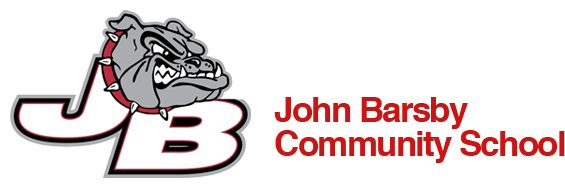 Senior Basketball PEMr. Hartrhart@sd68.bc.caCourse Outcomes:This course introduces and refines all of the basic movement skills and fitness principles pertaining to Basketball.  The course will also provide students with an opportunity to develop referee skills which could lead to employment.My goal as a teacher is to make the course fun and educational for all students so they will want to play on a competitive team.  The gym should be a fun and competitive place to come to each day.Skill Testing:Various methods of skill testing will be used, some that are student oriented, some that are standard tests.  The emphasis is placed on mastery level of technique and performance.Knowledge:Written, oral and practical testing will be provided for students to demonstrate their understanding of the rules, practices, refereeing techniques, strategies, safety and fitness principles. We will be keeping a binder/journal.Fitness Evaluation:Fitness Training is a regular component of this course, and will be evaluated during the semester.Development of a personal fitness program that’s designed for the individualDaily/regular participation of fitness activitiesThe development of a personal fitness goal and logbook or their daily fitness programInstruction:Students may be responsible for teaching or instruction of a skill or strategy in basketball.  Assessment:Each day you will assess and give yourself a mark out of 5.5 – Excellent – Encouraging, supporting and accepting others with good leadership skills, Volunteering, facilitating the learning of others, outstanding attitude, participation and effort. Applies rules and routines of safety4 – Good – Attention and emotional control, positive attitude, display of fair-play skills, appropriate competitive behavior, co-operative and respectful.  Applies rules and routines of safety3 – Satisfactory – On task, adequate in areas of attitude, safety, participation      and effort.2 – Poor – No participation little or no effort1 – Very Poor – lack of attention and emotional control, inappropriate competitive behavior, poor etiquette, disruptive to others0 – Absent / removed from class Course Expectations:Attendance/lates: - Students are expected to be ready to warm up 2 minutes after the final bell.  Frequent absences and/or lates will result in escalating consequences.Work Ethic – Students are expected to work to their maximum effort level each day. Evaluate their participation and wait for the dismissal bell.PE Strip – PE strip, including appropriate footwear, must be worn each class.  Be sure to dress appropriately for the weather.  PE strip will be provided for student who come to class without strip.  Refusal to wear the strip provided will result in a 0 for the day.Medicals – Students must have a note from a parent of guardian if they are unable to participate for a medical reason.  If no mote is presented, students are expected to participate to the best of their ability.Lockers – Students are encouraged to bring a lock to PE each day and lock clothing and valuable in one of the day use lockers.  Students are responsible for lost or stolen items.Cell Phones – please leave your cell phones in your locker.  They will go missing…Keep fit and have fun!